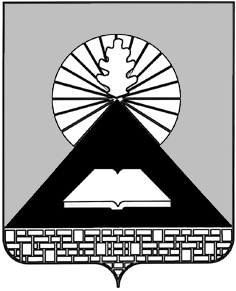 Российская ФедерацияРостовская областьПРЕДСЕДАТЕЛЬ ГОРОДСКОЙ ДУМЫ – ГЛАВА ГОРОДА НОВОШАХТИНСКА01 июля 2021 года				                                                 № 13О назначении общественных обсужденийпо проектам планировки и (или) межевания территорийи проекту по внесению изменений в проект планировки и межевания территорииВ соответствии со статьями 5.1, 45, 46 Градостроительного кодекса Российской Федерации, Федеральным законом от 06.10.2003 № 131-ФЗ                     «Об общих принципах организации местного самоуправления в Российской Федерации», руководствуясь Уставом муниципального образования «Город Новошахтинск» и решением Новошахтинской городской Думы от 08.07.2020                   № 158 «Об утверждении Порядка организации и проведения публичных слушаний, общественных обсуждений по вопросам градостроительной деятельности на территории муниципального образования «Город Новошахтинск»ПОСТАНОВЛЯЮ:1. Назначить общественные обсуждения (инициатор общественных                  обсуждений – Глава Администрации города) по проектам планировки и (или) межевания территорий и проекту по внесению изменений в проект планировки и межевания территории (далее – проекты):	«Проект планировки и межевания территории квартала, ограниченного улицами Садовая, Горняцкая и проспектом Ленина в городе Новошахтинске Ростовская области»;	«Проект межевания территории квартала, включающего земельный участок, расположенный по адресу: Ростовская область, г. Новошахтинск, улица 2-я Пролетарская, 64»;	«Проект планировки и межевания территории квартала, включающего земельный участок, расположенный по адресу: Ростовская область,                                    г. Новошахтинск, улица Трамвайной, 1-и»  (редакция с изменениями на 2021г).	2. Общественные обсуждения провести посредством официального сайта Администрации города Новошахтинска в сети Интернет (далее – Сайт) (подраздел «Общественные обсуждения по проектам планировки и (или) межевания территорий и проектам по внесению в них изменений» подраздела «Общественные обсуждения» раздела «Жителю») и разместить проекты на Сайте.            3. Установить срок проведения общественных обсуждений со дня оповещения жителей муниципального образования «Город Новошахтинск» о проведении общественных обсуждений до дня официального опубликования заключения общественных обсуждений – не менее одного месяца, с 02.07.2021 по 03.08.2021.            4. Поручить организацию и проведение общественных обсуждений комиссии по подготовке проекта правил землепользования и застройки муниципального образования «Город Новошахтинск» и проектов по внесению в них изменений.	5. Настоящее постановление вступает в силу со дня его подписания и подлежит официальному опубликованию и размещению на официальном сайте Администрации города Новошахтинска в сети Интернет (в том числе в подразделе «Общественные обсуждения» раздела «Жителю»).	6. Контроль за исполнением настоящего постановления оставляю за собой.Председатель городской Думы –глава города Новошахтинска				                    Ю.В. Ушанев									